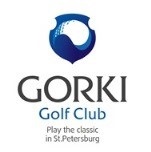 Правила проведенияИндивидуального Кубка в гольф-клубе GORKI1. Общие положения 1.1 Кубок гольф-клуба GORKI проводится для выявления сильнейших клубных игроков в матчевом формате. 1.2 Организацией проведения турнира выступает Гольф-Клуб GORKI. Судейский комитет турнира состоит из гольф-профессионалов Тимура Ачельдиева и Дмитрия Голева, секретарь соревнований Валерия Попова и Георгий Швецов.1.3 Участие в турнире бесплатное. 1.4 Соревнования проводятся в формате индивидуальных матчей на 18 лунках с учетом гандикапа. Матчевые встречи проводятся по «олимпийской» системе (с выбыванием проигравшего), в единой группе из 32 человек, в пять этапов, при большем количестве заявок из 64 человек в 6 этапов.1.5 Победителю будет вручён главный приз и почетное звание «Победитель кубка клуба 2017 года», с вручением переходящего кубка. 1.6 Соревнования проводятся в соответствии с Правилами гольфа, утвержденными R&A. 2. Требования к участникам и регистрация 2.1 В Кубке могут принять участие только члены клуба GORKI, старше 16 лет. 2.2 Мужчины играют с желтых площадок-ти. Мужчины старше 65 лет играют с синих ти-площадок. Женщины играют с красных ти-площадок.3. Расписание индивидуальных матчей 3.1 Участникам следует заблаговременно предупредить Комитет для регистрации игры и Ти-тайма. 3.2 Для проведения этапов соревнований, участники вправе самостоятельно определить дату и время проведения своего матча, в пределах промежутка времени, отведенного на проведение соответствующего этапа. В целях обеспечения квалифицированного судейства игрокам следует заранее проинформировать Комитет о времени проведения матча. 3.3 Комитет вправе назначить иную дату старта несыгранных матчей, исходя из целесообразности. 3.4 Матчевые встречи должны быть завершены не позднее: матчи второго этапа (1/16 финала) – 20 июля; матчи третьего этапа (1/8 финала) – 20 августа; матчи четвертого этапа (1/4 финала) – 10 сентября;полуфинальные матчи и финал – 1 октября;4. Подведение итогов4.1 Все матчи проводятся с применением 100% от игрового гандикапа гольфиста, максимальное значение игрового гандикапа для мужчин и женщин 28. Если у игрока значение гандикапа превышает максимально установленный гандикап, то берется максимальное значение установленного игрового гандикапа. (например, у игрока А НСР равен 30, то НСР игрока обрезается до 28)После вычисления игрового гандикапа каждого игрока на основании его точного гандикапа (по состоянию на дату фактического начала конкретного матча). Игроки получают (отдают удары форы в соответствии с индексами лунок, указанными на счетных карточках.Например: Игрок-А с точным гандикапом 13,2 играет матч против игрока-Б с точным гандикапом 25,2. Их полные игровые гандикапы при игре с желтых-ти  составляют  17 и 32 соответственно, так как максимальное значение гандикапа по правилам турнира не должно превышать 28, то гандикап игрока Б обрезается до 28. Таким образом, игрок-Б в матче против игрока-А получает 11 ударов форы на лунках с индексами 1–11.4.2 Матч считается выигранным досрочно, когда один из соперников ведет с преимуществом в большее количество лунок, чем их осталось сыграть. 4.3 Если победитель в матче не выявлен на 18 лунках, матч должен продолжаться до определения победителя – лунка за лункой, начиная с 1 лунки.4.4 Игрок вправе уступить матч (признать поражение в матче) в любой момент до начала матча, или в любой момент в ходе матча – до его завершения. 4.5 По завершении каждого матча игрокам следует незамедлительно сообщить о его результате Комитету с тем, чтобы обеспечить доступность информации о победителе матча для остальных участников соревнований. Выигравшему матч игроку следует принять все необходимые меры для согласования со следующим соперником даты и времени проведения очередного матча, сообщив необходимую для этого информацию представителю Комитета. 4.6 Во время церемонии «Закрытие сезона» будет проведено награждение победителя и вручение Индивидуального членства на сезон 2018, а также переходящего кубка «Победитель Кубка Клуба 2017 года».